 Критерії оцінювання орфографічних і пунктуаційних умінь учнів (студентів).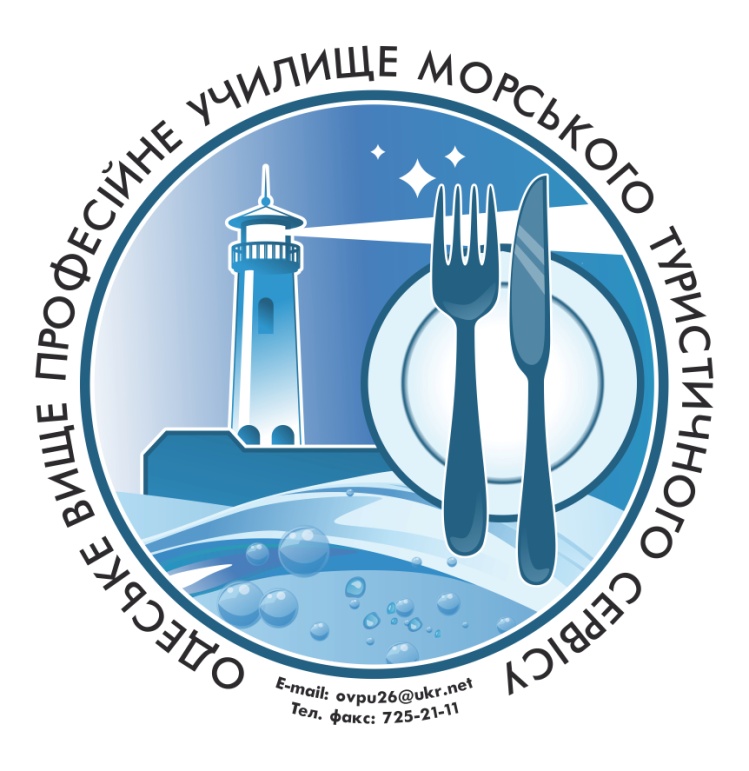   Основною формою перевірки орфографічної та пунктуаційної грамотності є текстовий диктант.  Оцінювання диктантів і списаних текстів здійснюється за такими критеріями: Оцінювання    Диктант оцінюється однією оцінкою на основі таких критеріїв:орфографічні та пунктуаційні помилки оцінюються однаково;помилка в одному й тому самому слові, яке повторюється в диктанті кілька разів, вважається однією помилкою; помилки на одне правило, але в різних словах вважаються різними помилками;негрубими вважаються такі помилки: повторення тієї самої літери в слові; поодинокі випадки недописування літери в кінці слова (не за правилом); двічі підряд написане те саме слово в реченні. Дві негрубі помилки прирівнюються до однієї помилки;чотири виправлення (неправильне написання на правильне) прирівнюються до однієї помилки;орфографічні та пунктуаційні помилки на невивчені правила виправляються, але не враховуються (якщо вони не були виписані на дошку під час диктанту).Оцінювання. Контрольний диктант оцінюється в балах.      При оцінюванні слід брати до уваги, що:усі орфографічні помилки вважаються грубими;1-2 пунктуаційні помилки прирівнюються до 1 орфографічної;помилки на заміну букв українського алфавіту, пропуск, перестановку букв вважаються однією негрубою,3 помилки – однією грубою (прирівнюються до однієї орфографічної);2 виправлення прирівнюються до однієї негрубої помилки;помилка в одному слові, що повторюється кілька разів, вважається однією;орфографічні та пунктуаційні помилки на правила, які не вивчалися, виправляються, але не враховуються при оцінюванні диктанту, крім випадків, коли слова були записані на дошці, а пунктограми продиктовані.Оцінювання орфографічної та пунктуаційної грамотностіРівеньБалиКількість помилокІПочатковий19 і більшеІПочатковий28ІПочатковий37ІІСередній46ІІСередній55ІІСередній64ІІІДостатній73ІІІДостатній82ІІІДостатній91ІVВисокий101 негруба помилка або 2-3 виправленняІVВисокий111 виправленняІVВисокий12––РівеньБалиКількість помилокІПочатковий1Робота виконана, але допущено понад 12 помилокІПочатковий2Робота виконана, але допущено 11 (12) помилокІПочатковий3Робота виконана, але допущено 10 (понад 11) помилокІІСередній4Робота виконана, але допущено 9 (4 грубі й 5 негрубих) помилок (10: 5 і 5) ІІСередній5Робота виконана, але допущено 8 (4 грубі й 4 негрубі) помилок (9: 5 і 4) . ІІСередній6Робота виконана, але допущено 7 (3 грубі й 4 негрубі) помилок (8: 4 і 4) ІІІДостатній7Робота виконана, але допущено 6 (3 грубі і 3 негрубі) помилок (7: 4 і 3) ІІІДостатній8Робота виконана, але допущено 5 (2 грубі й 3 негруба) помилок (6: 3 і 3) ІІІДостатній9Робота виконана, але допущено 4 (5) негрубі помилки ІVВисокий10Робота виконана, але допущено 3 (4) негрубі помилки ІVВисокий11Робота виконана, але допущено 2 (3) негрубі помилки ІVВисокий12Робота виконана правильно (1-2 негрубі помилки) 